„RÓŻYCZKII”BLOK TAMETYCZNY: „Ile nóg ma stonoga?”PONIEDZIAŁEK – 08.06.2020TEMAT DNIA:  „Wycieczka na łąkę”Cele szczegółowe: Dziecko: wznosi budowle z klockówwskazuje części ciała występujące w rymowancedoskonali ogólną sprawność ruchowąpoznaje rośliny i zwierzęta żyjące na łącenaśladuje dźwięki przyrodynaśladuje ruchy występujące w piosencetworzy proste prace plastyczne rozwiązuje zagadki w skupieniu stara się wysłuchać wiersza Witamy rodziców i dzieci z grupy „Różyczki”, niżej zamieszczamy propozycje zabaw na dziś.„Ul dla pszczółki”- dziecko bawi się klockami dostępnymi w domu. Układa klocki i łączy poszczególne elementy ze sobą. Wyraża swój projekt ula w formie konstrukcji.„Lata mucha” – zabawa naśladowcza. Rodzic recytuje rymowankę, a dziecko stara się wskazywać części ciała w niej występujące.             Lata mucha koło ucha,              lata bąk koło rąk,              lecą ważki koło paszki,            lata pszczoła koło czoła,             lata mucha koło brzucha,            lecą muszki koło nóżki,             biegną mrówki koło główki,            pełznie gąsieniczka koło policzka.„Czynności samoobsługowe”- dziecko samodzielnie spożywa posiłek, ćwiczy umiejętność posługiwania się łyżką i widelcem.Ćwiczenia poranne: zabawy i ćwiczenia poranne zestaw XXVI            (do codziennego wykonywania w tym tygodniu) „Zając biegnie zygzakiem” – zabawa bieżna. Rodzic ustawia w pomszczeniu tor przeszkód z dowolnych materiałów dostępnych w domu. Dziecko pokonuje tor slalomem, biegnąć pomiędzy pachołkami.„Od siebie do siebie”- zabawa skoczna. Dziecko stoi na dywanie, poduszkę kładzie blisko swoich pięt. Na słowa; Skaczemy za poduszkę! dziecko skacze do tyłu za poduszkę. Na słowa; Skaczemy przed poduszką! dziecko skacze przed poduszką.Ćwiczenia uspokajające – dziecko maszeruje w różnych kierunkach z wymachami ramion do przodu i do tyłu„Wiosna na łące”- rozmowa kierowana na temat łąki na podstawie ilustracji. Rodzic prezentuje dziecku ilustrację łąki, rozkłada również różne zwierzęta łąkowe (np. motyla, biedronkę, bociana).  Załącznik  nr1. Pytania do ilustracji:Jak wygląda łąka?Jakie można spotkać na niej zwierzęta?Jakiego koloru na łące jest najwięcej?Jak myślisz, jakie dźwięki słychać na łące?  (spróbuj je naśladować)„Bal na łące” – dziecko tańczy  do rytmu piosenki naśladując ruchy w niej występujące.Link do piosenki: https://www.youtube.com/watch?v=VL-IW-Xy0Jo   „Biedronka” – zabawa plastyczna.  Rodzic na kartce papieru  rysuje postać biedronki,  na jej  skrzydełkach puste kółeczka (kropeczki). Zadaniem dziecka jest pokolorowanie biedronki na odpowiedni kolor, a w miejsce kółeczek dziecko nakleja małe kropeczki wycięte z czarnej kartki papieru.„Wiosenne zgadywanki” – zagadki słowne. Mam czerwoną sukieneczkę,
a na niej czarne kropeczki.
Wysyłają mnie do nieba,
po kawałek chleba. (biedronka)Kolorowe i pachnące, zakwitają wiosną.Można spotkać je na łące.w parku i w ogródku rosną. (kwiatki)„Łąkowy koncert”- zabawa dźwiękonaśladowcza. Rodzic wydaje różne dźwięki zwierząt występujących na łące, dziecko stara się  naśladować rodzica. - bocian: kle, kle, kle- żabka: kum, kum, kum- pszczółki: bzzz, bzzz, bzzz„Wiosenna łąka” – wysłuchanie i zapoznanie się z wierszem czytanym przez rodzica.Z. Baryła „Wiosenna łąka” Wiosenna łąka w promieniach słońca
cała zielona jest i kwitnąca.
Pszczoły, motyle nad nią fruwają,
a w trawie świerszcze koncerty grają.
Rosną na łące białe stokrotki,
wierzby nad rzeką pokryły kotki.
Żaby rechoczą, śpiewają ptaki,
do gniazd dla piskląt znoszą robaki.
Żółte kaczeńce na łące kwitną,
niebo ma barwę jasnobłękitną.
Wśród kwiatów pszczoły pilnie pracują,
zbierają nektar, miód produkują.                                                                                                                                                                              Opracowała:                                                                            Agnieszka Deresz                                                                                                                 Lucyna ŚliżewskaProsimy o przesyłanie nam zdjęć,  krótkich filmików przedstawiających efekty pracy dzieci. Bardzo chętnie umieścimy je na stronie przedszkola. Dziękujemy, życzymy miłej zabawy.Załącznik nr. 1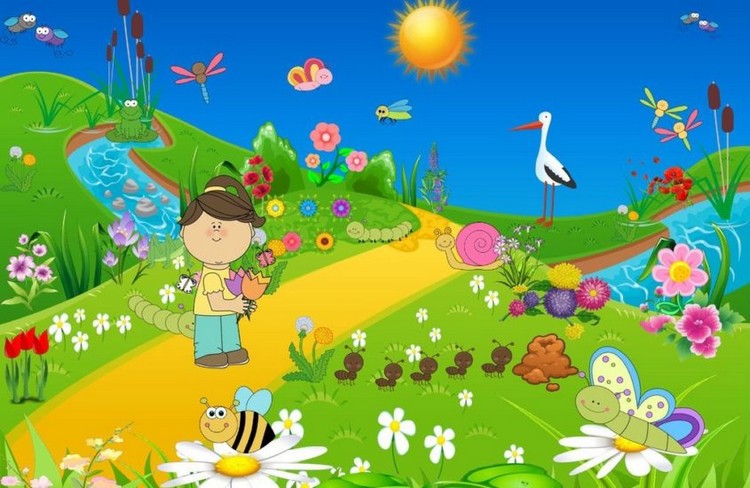 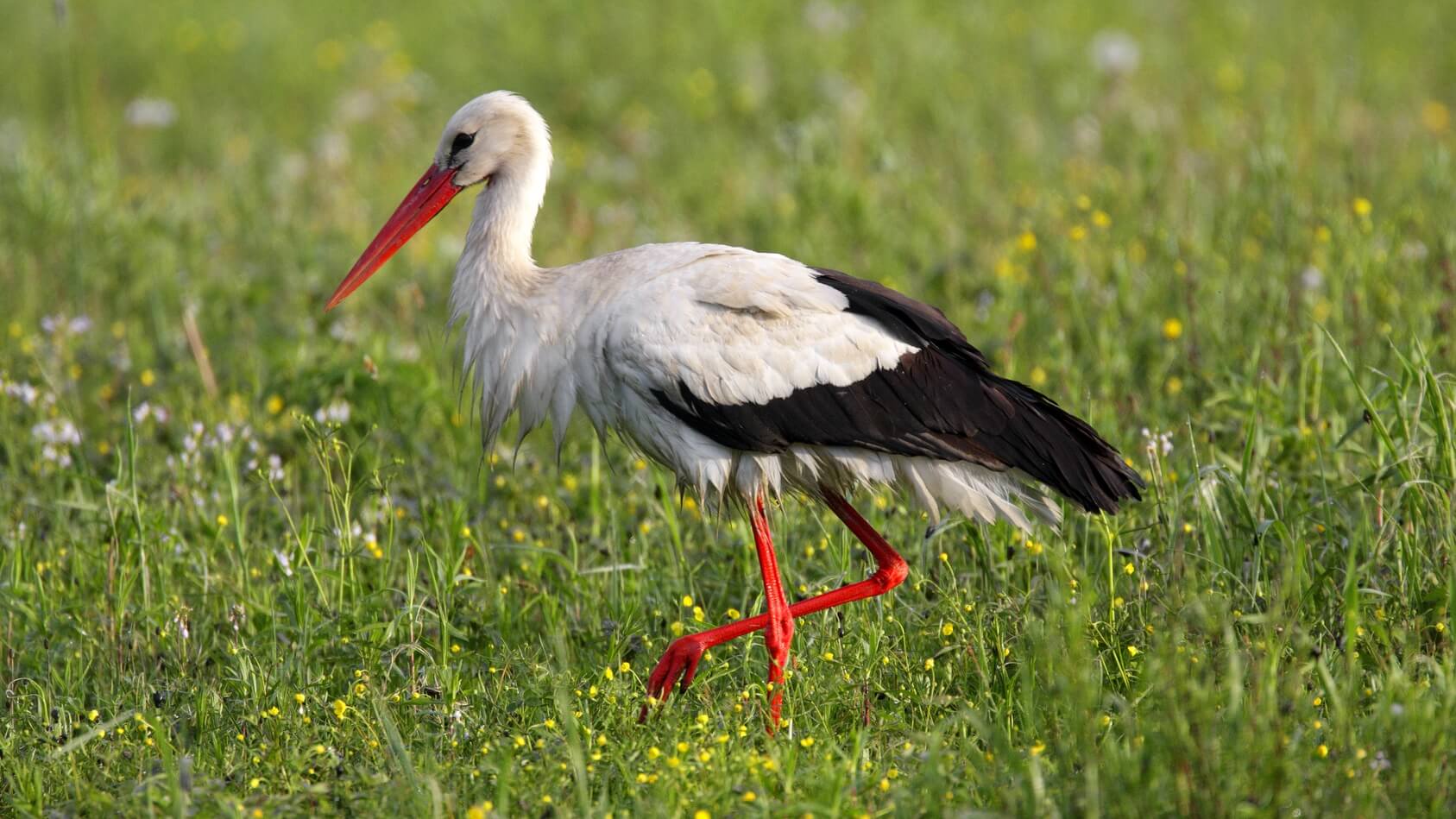 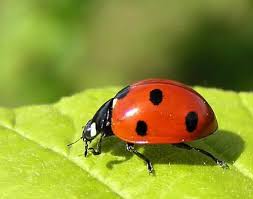 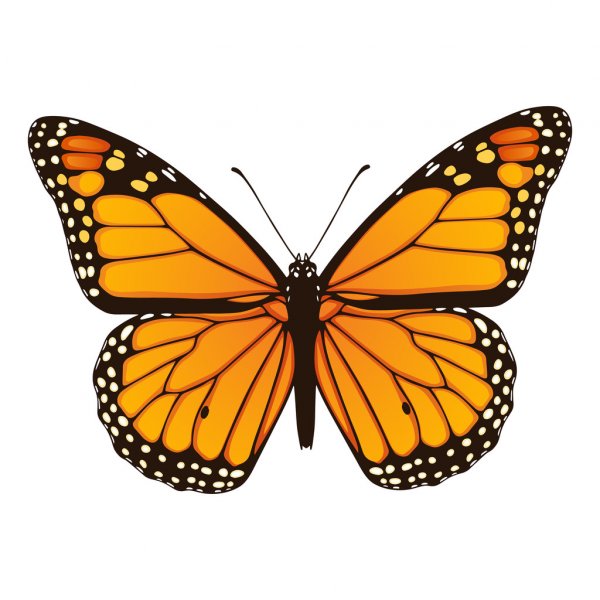 